ПРОЕКТРЕШЕНИЕ  ________ сессии четвертого созыва        «__» ____ 2021г.                                 с.Яконур                                                   № __ «О внесении изменений и дополнений в Устав муниципального образования «Яконурское сельское поселение» от 23 июня 2016 года № 22-2. Руководствуясь Федеральным законом от 06.11.2003г. № 131-ФЗ «Об общих принципах организации местного самоуправления в Российской Федерации», Федеральным законом от 20.07.2020г. № 236-ФЗ «О внесении изменений в Федеральный закон «Об общих принципах организации местного самоуправления в Российской Федерации» Совет депутатов Яконурского  сельского поселения РЕШИЛ:1. Внести в Устав Яконурского сельского поселения следующие изменения и дополнения:1)  статью 13 дополнить пунктом 5  подпунктом 5.1, 5.2, 5.3 и изложить в следующей редакции: « В целях реализации мероприятий, имеющих приоритетное значение для жителей муниципального образования или его части, по решению вопросов местного значения или иных вопросов, право решения, которых предоставлено органам местного самоуправления, в местную администрацию может быть внесен инициативный проект. Порядок определения части территории муниципального образования, на которой могут реализовываться инициативные проекты, устанавливается нормативным правовым актом представительного органа муниципального образования. С инициативой о внесении инициативного проекта вправе выступить инициативная группа численностью не менее десяти граждан, достигших шестнадцатилетнего возраста и проживающих на территории соответствующего муниципального образования, органы территориального общественного самоуправления, староста сельского населенного пункта (далее - инициаторы проекта). Минимальная численность инициативной группы может быть уменьшена нормативным правовым актом представительного органа муниципального образования. Право выступить инициатором проекта в соответствии с нормативным правовым актом представительного органа муниципального образования может быть предоставлено также иным лицам, осуществляющим деятельность на территории соответствующего муниципального образования.5.1 Инициативный проект должен содержать следующие сведения:1) описание проблемы, решение которой имеет приоритетное значение для жителей муниципального образования или его части;2) обоснование предложений по решению указанной проблемы;3) описание ожидаемого результата (ожидаемых результатов) реализации инициативного проекта;4) предварительный расчет необходимых расходов на реализацию инициативного проекта;5) планируемые сроки реализации инициативного проекта;6) сведения о планируемом (возможном) финансовом, имущественном и (или) трудовом участии заинтересованных лиц в реализации данного проекта;7) указание на объем средств местного бюджета в случае, если предполагается использование этих средств на реализацию инициативного проекта, за исключением планируемого объема инициативных платежей;8) указание на территорию муниципального образования или его часть, в границах которой будет реализовываться инициативный проект, в соответствии с порядком, установленным нормативным правовым актом представительного органа муниципального образования;9) иные сведения, предусмотренные нормативным правовым актом представительного органа муниципального образования.Инициативный проект до его внесения в местную администрацию подлежит рассмотрению на сходе, собрании или конференции граждан, в том числе на собрании или конференции граждан по вопросам осуществления территориального общественного самоуправления, в целях обсуждения инициативного проекта, определения его соответствия интересам жителей муниципального образования или его части, целесообразности реализации инициативного проекта, а также принятия сходом, собранием или конференцией граждан решения о поддержке инициативного проекта. При этом возможно рассмотрение нескольких инициативных проектов на одном сходе, одном собрании или на одной конференции граждан.Нормативным правовым актом представительного органа муниципального образования может быть предусмотрена возможность выявления мнения граждан по вопросу о поддержке инициативного проекта также путем опроса граждан, сбора их подписей.Инициаторы проекта при внесении инициативного проекта в местную администрацию прикладывают к нему протокол схода, собрания или конференции граждан, результаты опроса граждан и (или) подписные листы, подтверждающие поддержку инициативного проекта жителями муниципального образования или его части. Информация о внесении инициативного проекта в местную администрацию подлежит опубликованию (обнародованию) и размещению на официальном сайте муниципального образования в информационно-телекоммуникационной сети "Интернет" в течение трех рабочих дней со дня внесения инициативного проекта в местную администрацию и должна содержать сведения, указанные в подпункте 5.1. а также об инициаторах проекта. Одновременно граждане информируются о возможности представления в местную администрацию своих замечаний и предложений по инициативному проекту с указанием срока их представления, который не может составлять менее пяти рабочих дней. Свои замечания и предложения вправе направлять жители муниципального образования, достигшие шестнадцатилетнего возраста. В случае, если местная администрация поселения не имеет возможности размещать указанную информацию в информационно-телекоммуникационной сети "Интернет", указанная информация размещается на официальном сайте муниципального района, в состав которого входит данное поселение. В сельском населенном пункте указанная информация может доводиться до сведения граждан старостой сельского населенного пункта.5.2 Инициативный проект подлежит обязательному рассмотрению местной администрацией в течение 30 дней со дня его внесения. Местная администрация по результатам рассмотрения инициативного проекта принимает одно из следующих решений:1) поддержать инициативный проект и продолжить работу над ним в пределах бюджетных ассигнований, предусмотренных решением о местном бюджете, на соответствующие цели и (или) в соответствии с порядком составления и рассмотрения проекта местного бюджета (внесения изменений в решение о местном бюджете);2) отказать в поддержке инициативного проекта и вернуть его инициаторам проекта с указанием причин отказа в поддержке инициативного проекта. 5.3 Местная администрация принимает решение об отказе в поддержке инициативного проекта в одном из следующих случаев:1) несоблюдение установленного порядка внесения инициативного проекта и его рассмотрения;2) несоответствие инициативного проекта требованиям федеральных законов и иных нормативных правовых актов Российской Федерации, законов и иных нормативных правовых актов субъектов Российской Федерации, уставу муниципального образования;3) невозможность реализации инициативного проекта ввиду отсутствия у органов местного самоуправления необходимых полномочий и прав;4) отсутствие средств местного бюджета в объеме средств, необходимом для реализации инициативного проекта, источником формирования которых не являются инициативные платежи;5) наличие возможности решения описанной в инициативном проекте проблемы более эффективным способом;6) признание инициативного проекта не прошедшим конкурсный отбор.Местная администрация вправе, а в случае, предусмотренном пунктом 5 подпункта 5.3, обязана предложить инициаторам проекта совместно доработать инициативный проект, а также рекомендовать представить его на рассмотрение органа местного самоуправления иного муниципального образования или государственного органа в соответствии с их компетенцией. Порядок выдвижения, внесения, обсуждения, рассмотрения инициативных проектов, а также проведения их конкурсного отбора устанавливается представительным органом (сходом граждан, осуществляющим полномочия представительного органа) муниципального образования. В отношении инициативных проектов, выдвигаемых для получения финансовой поддержки за счет межбюджетных трансфертов из бюджета субъекта Российской Федерации, требования к составу сведений, которые должны содержать инициативные проекты, порядок рассмотрения инициативных проектов, в том числе основания для отказа в их поддержке, порядок и критерии конкурсного отбора таких инициативных проектов устанавливаются в соответствии с законом и (или) иным нормативным правовым актом субъекта Российской Федерации. В случае, если в местную администрацию внесено несколько инициативных проектов, в том числе с описанием аналогичных по содержанию приоритетных проблем, местная администрация организует проведение конкурсного отбора и информирует об этом инициаторов проекта. Проведение конкурсного отбора инициативных проектов возлагается на коллегиальный орган (комиссию), порядок формирования и деятельности которого определяется нормативным правовым актом представительного органа муниципального образования. Состав коллегиального органа (комиссии) формируется местной администрацией. При этом половина от общего числа членов коллегиального органа (комиссии) должна быть назначена на основе предложений представительного органа муниципального образования. Инициаторам проекта и их представителям при проведении конкурсного отбора должна обеспечиваться возможность участия в рассмотрении коллегиальным органом (комиссией) инициативных проектов и изложения своих позиций по ним. Инициаторы проекта, другие граждане, проживающие на территории соответствующего муниципального образования, уполномоченные сходом, собранием или конференцией граждан, а также иные лица, определяемые законодательством Российской Федерации, вправе осуществлять общественный контроль за реализацией инициативного проекта в формах, не противоречащих законодательству Российской Федерации. Информация о рассмотрении инициативного проекта местной администрацией, о ходе реализации инициативного проекта, в том числе об использовании денежных средств, об имущественном и (или) трудовом участии заинтересованных в его реализации лиц, подлежит опубликованию (обнародованию) и размещению на официальном сайте муниципального образования в информационно-телекоммуникационной сети "Интернет". Отчет местной администрации об итогах реализации инициативного проекта подлежит опубликованию (обнародованию) и размещению на официальном сайте муниципального образования в информационно-телекоммуникационной сети "Интернет" в течение 30 календарных дней со дня завершения реализации инициативного проекта. В случае, если местная администрация поселения не имеет возможности размещать указанную информацию в информационно-телекоммуникационной сети "Интернет", указанная информация размещается на официальном сайте муниципального района, в состав которого входит данное поселение. В сельском населенном пункте указанная информация может доводиться до сведения граждан старостой сельского населенного пункта.Порядок выдвижения, внесения, обсуждения, рассмотрения инициативных проектов, а также проведения их конкурсного отбора на территориях городов федерального значения может быть установлен законами субъектов Российской Федерации - городов федерального значения.2) п.7 ст. 14 дополнить подпунктом 7 и изложить в следующей редакции: «обсуждение инициативного проекта и принятие решения по вопросу о его одобрении».3)  ст. 20 дополнить подпунктом 7 и изложить в следующей редакции: «вправе выступать с инициативой о внесении инициативного проекта по вопросам, имеющим приоритетное значение для жителей сельского населенного пункта».4)  ч.1 ст. 16  изменить и изложить в следующей редакции: «Для обсуждения вопросов местного значения, информирования населения о деятельности органов местного самоуправления и должностных лиц местного самоуправления, обсуждения вопросов внесения инициативных проектов и их рассмотрения, осуществления территориального общественного самоуправления на части территории муниципального образования могут проводиться собрания граждан.5) п.1 ст. 18 дополнить предложением следующего содержания: «В опросе граждан по вопросу выявления мнения граждан о поддержке инициативного проекта вправе участвовать жители муниципального образования или его части, в которых предлагается реализовать инициативный проект, достигшие шестнадцатилетнего возраста». п.2 ст.18 дополнить 3 подпунктом и изложить в следующей редакции: «инициативе жителей муниципального образования или его части, в которых предлагается реализовывать инициативный проект, достигших шестнадцатилетнего возраста - для выявления мнения граждан о поддержке данного инициативного проекта».  6) п.4 ст. 18 изменить и изложить в следующей редакции: «Решение о назначении опроса граждан принимается представительным органом муниципального образования. Для проведения опроса граждан может использоваться официальный сайт муниципального образования в информационно-телекоммуникационной сети "Интернет". В нормативном правовом акте представительного органа муниципального образования о назначении опроса граждан устанавливаются:1) дата и сроки проведения опроса;2) формулировка вопроса (вопросов), предлагаемого (предлагаемых) при проведении опроса;3) методика проведения опроса;4) форма опросного листа;5) минимальная численность жителей муниципального образования, участвующих в опросе;6) порядок идентификации участников опроса в случае проведения опроса граждан с использованием официального сайта муниципального образования в информационно-телекоммуникационной сети "Интернет".7) ст.5 дополнить 14 подпунктом и изложить в следующей редакции: «осуществление мероприятий по оказанию помощи лицам, находящимся в состоянии алкогольного, наркотического или иного токсического опьянения.8) ст.10 изменить и  изложить в следующей редакции: «1. Муниципальные выборы на территории поселения проводятся в целях избрания депутатов Совета депутатов, членов выборных органов местного самоуправления, Главы поселения.2. Выборы депутатов Совета депутатов проводятся по мажоритарной избирательной системе относительного большинства - избранным считается зарегистрированный кандидат, набравший наибольшее число голосов избирателей по отношению к другому кандидату (кандидатам).3. Выборы депутатов Совета депутатов проводятся по одномандатным и (или) многомандатным избирательным округам. В случае образования на выборах депутатов избирательных округов с разным числом мандатов, каждый избиратель обладает одним голосом.4. Избрание Главы поселения на муниципальных выборах проводится по мажоритарной системе относительно большинства - избранным считается зарегистрированный кандидат, набравший наибольшее количество голосов избирателей по отношению к другому кандидату (кандидатам).5. Выборы Главы поселения проводятся по единому избирательному округу. Единый избирательный округ включает в себя всю территорию поселения.6. Выборы иного выборного должностного лица местного самоуправления, предусмотрено настоящим Уставом, проводятся по мажоритарной системе относительного большинства7. Решение о назначении выборов принимается Советом депутатов не ранее чем за 90 дней и не позднее, чем за 80 дней до дня голосования. Решение о назначении выборов подлежит официальному опубликованию в средствах массовой информации не позднее чем через пять дней со дня его принятия. При назначении досрочных выборов сроки, указанные в настоящем пункте, а также сроки осуществления иных избирательных действий могут быть сокращены, но не более чем на одну треть. 8. В случае досрочного прекращения полномочий Совета депутатов или депутатов, влекущего за собой неправомочность Совета депутатов, досрочные выборы должны быть проведены не позднее чем через шесть месяцев со дня такого досрочного прекращения полномочий. 9. В случае досрочного прекращения полномочий Главы поселения выборы Главы поселения, избираемого на муниципальных выборах, проводятся в сроки, установленные Федеральным законом от 12 июня 2002 года № 67-ФЗ «Об основных гарантиях избирательных прав и права на участие в референдуме граждан Российской Федерации».10. В случае, если Глава поселения, полномочия которого прекращены досрочно на основании указа Главы Республики Алтай, Председателя Правительства Республики Алтай об отрешении его от должности либо на основании решения Совета депутатов об удалении его в отставку, обжалует данные указ или решение в судебном порядке, досрочные выборы Главы поселения, избираемого на муниципальных выборах, не могут быть назначены до вступления решения суда в законную силу.11. Днем голосования на выборах депутатов Совета депутатов является второе воскресенье сентября года, в котором истекают сроки полномочий Совета депутатов или депутатов Совета депутатов, а если сроки полномочий истекают в год проведения выборов депутатов Государственной Думы Федерального Собрания Российской Федерации очередного созыва, - день голосования на указанных выборах, за исключением случаев, предусмотренных пунктами 4-6 статьи 10 Федерального закона от 12.06.2002 № 67-ФЗ «Об основных гарантиях избирательных прав и права на участие в референдуме граждан Российской Федерации». 12. Подготовка и проведение муниципальных выборов осуществляются в соответствии с Федеральным законом от 12.06.2002 № 67- ФЗ «Об основных гарантиях избирательных прав и права на участие референдуме граждан Российской  Федерации», Законом Республики Алтай от 05.05.2011 № 14-РЗ «О муниципальных выборах в Республике Алтай».13. Итоги муниципальных выборов подлежат официальному обнародованию».9) дополнить статьей 13.1 следующего содержания:«Статья 13.1. Инициативные проекты1. В целях реализации мероприятий, имеющих приоритетное значение для жителей поселения или его части, по решению вопросов местного значения или иных вопросов, право решения которых предоставлено органам местного самоуправления, в администрацию Яконурского поселения может быть внесен инициативный проект.2. Порядок определения части территории поселения, на которой могут реализовываться инициативные проекты, порядок выдвижения, внесения, обсуждения, рассмотрения инициативных проектов, а также проведения их конкурсного отбора устанавливается Советом депутатов в соответствии со статьей 26.1 Федерального закона «Об общих принципах организации местного самоуправления в Российской Федерации».10) дополнить статьей 58.1 следующего содержания:«Статья 58.1. Финансовое и иное обеспечение реализации инициативных проектов1. Источником финансового обеспечения реализации инициативных проектов, предусмотренных статьей 14 настоящего Устава, являются предусмотренные решением о местном бюджете бюджетные ассигнования на реализацию инициативных проектов, формируемые в том числе с учетом объемов инициативных платежей и (или) межбюджетных трансфертов из бюджета Республики Алтай, предоставленных в целях финансового обеспечения соответствующих расходных обязательств муниципального образования «Яконурское сельское поселение».2. Под инициативными платежами понимаются денежные средства граждан, индивидуальных предпринимателей и образованных в соответствии с законодательством Российской Федерации юридических лиц, уплачиваемые на добровольной основе и зачисляемые в соответствии с Бюджетным кодексом Российской Федерации в местный бюджет в целях реализации конкретных инициативных проектов.3. В случае, если инициативный проект не был реализован, инициативные платежи подлежат возврату лицам (в том числе организациям), осуществившим их перечисление в местный бюджет. В случае образования по итогам реализации инициативного проекта остатка инициативных платежей, не использованных в целях реализации инициативного проекта, указанные платежи подлежат возврату лицам (в том числе организациям), осуществившим их перечисление в местный бюджет.Порядок расчета и возврата сумм инициативных платежей, подлежащих возврату лицам (в том числе организациям), осуществившим их перечисление в местный бюджет, определяется нормативным правовым актом Совета депутатов.4. Реализация инициативных проектов может обеспечиваться также в форме добровольного имущественного и (или) трудового участия заинтересованных лиц. 11)  статью 11 изложить в следующей редакции:«1. Отзыв депутата, Главы поселения является формой контроля избирателей за осуществлением их полномочий, установленных федеральными законами и принимаемыми в соответствии с ними законами Республики Алтай, настоящим Уставом.2.	Основаниями для отзыва депутата, Главы поселения являются конкретные его противоправные решения или действия (бездействие) в случае их подтверждения в судебном порядке.3. Депутат, Глава поселения, в отношении которого возбуждена процедура отзыва, вправе принимать участие в агитации на тех же условиях, что и иные граждане, давать избирателям объяснения по поводу обстоятельств, выдвигаемых в качестве оснований для отзыва, в том числе во время проведения собрания по образованию инициативной группы.4. Голосование по отзыву депутата, Главы поселения проводится по инициативе населения в порядке, установленном федеральным законом и принятым в соответствии с ним Законом Республики Алтай от 13.01.2005 № 7-РЗ «О референдумах в Республике Алтай», с учётом особенностей, предусмотренных Федеральным законом «Об общих принципах организации местного самоуправления в Российской Федерации».5. Основаниями для отзыва депутата, Главы поселения являются противоправное решение или действие (бездействие), выразившиеся в невыполнении депутатских обязанностей или обязанностей Главы поселения, нарушения Конституции Российской Федерации, федеральных законов, Конституции Республики Алтай, законов Республики Алтай, настоящего Устава.Указанные обстоятельства должны быть подтверждены в судебном порядке.Основанием для отзыва Главы поселения является нарушение срока издания муниципального правового акта, необходимого для реализации решения, принятого на местном референдуме.6. Выдвижение инициативы проведения отзыва депутата, Главы поселения не может быть осуществлено ранее, чем через 6 месяцев со дня регистрации  избирательной комиссией избранного депутата, вступления в должность Главы поселения и позднее, чем за 12 месяцев до окончания установленного срока их полномочий. 7. В ходатайстве инициативной группы должны быть указаны сведения и приложены документы, предусмотренные федеральными законами, законом Республики Алтай для проведения местного референдума, а также:1) указано правонарушение, послужившее основанием для выдвижения инициативы проведения голосования по отзыву депутата, Главы поселения с приложением решения суда (официально заверенной копии), подтверждающего совершение депутатом, Главой поселения правонарушения;2) протокол собрания (заседания) инициативной группы, на котором было принято решение о выдвижении инициативы проведения голосования по отзыву.8. Депутат, Глава поселения считается отозванным, если за его отзыв проголосовало не менее половины избирателей, зарегистрированных в соответствующем избирательном округе. 9. Итоги голосования по отзыву депутата, Главы поселения и принятые решения подлежат официальному обнародованию.10. Отзыв депутата, Главы поселения не освобождает указанных лиц от установленной  ответственности за совершенные нарушения». 12)  статью 33 изложить в следующей редакции:«1. Глава поселения является высшим должностным лицом муниципального образования.2. Глава поселения избирается на муниципальных выборах на основе всеобщего равного и прямого избирательного права при тайном голосовании.3. Срок полномочий Главы поселения 5 лет.4. Глава поселения подконтролен и подотчетен населению и Совету депутатов.5. Глава поселения осуществляет свои полномочия на постоянной основе.6. Глава поселения исполняет полномочия председателя Совета депутатов и возглавляет Администрацию поселения.7. Полномочия Главы поселения начинаются со дня вступления его в должность и прекращаются в день вступления в должность вновь избранного главы. 8. Глава поселения вступает в должность с принесением присяги на сессии Совета депутатов не позднее, чем через семь календарных дней со дня выдачи ему избирательной комиссией удостоверения об избрании. Со дня вступления в должность вновь избранного Главы поселения полномочия прежнего Главы поселения прекращаются, что оформляется решением Совета депутатов.Глава поселения приносит присягу следующего содержания: «Я, (фамилия, имя, отчество), вступая в должность Главы муниципального образования, торжественно обещаю справедливо и беспристрастно осуществлять предоставленные мне полномочия, честно и добросовестно исполнять свои обязанности, прилагая все свои силы и способности, на благо жителей Яконурского сельского поселения».9. Глава поселения должен соблюдать ограничения, запреты, исполнять обязанности, которые установлены Федеральным законом от 25.12.2008 № 273-ФЗ «О противодействии коррупции», Федеральным законом от 03.12.2012 № 230-ФЗ «О контроле за соответствием расходов лиц, замещающих государственные должности, и иных лиц их доходам», Федеральным законом от 07.05.2013 № 79-ФЗ «О запрете отдельным категориям лиц открывать и иметь счета (вклады), хранить наличные денежные средства и ценности в иностранных банках, расположенных за пределами территории Российской Федерации, владеть и (или) пользоваться иностранными финансовыми инструментами».10. Осуществляя свои полномочия Глава поселения не вправе:1) заниматься предпринимательской деятельностью лично или через доверенных лиц;2) участвовать в управлении коммерческой или некоммерческой организацией, за исключением следующих случаев:а) участие на безвозмездной основе в управлении политической партией, органом профессионального союза, в том числе выборным органом первичной профсоюзной организации, созданной в органе местного самоуправления, аппарате избирательной комиссии муниципального образования, участие в съезде (конференции) или общем собрании иной общественной организации, жилищного, жилищно-строительного, гаражного кооперативов, товарищества собственников недвижимости;б) участие на безвозмездной основе в управлении некоммерческой организацией (кроме участия в управлении политической партией, органом профессионального союза, в том числе выборным органом первичной профсоюзной организации, созданной в органе местного самоуправления, аппарате избирательной комиссии муниципального образования, участия в съезде (конференции) или общем собрании иной общественной организации, жилищного, жилищно-строительного, гаражного кооперативов, товарищества собственников недвижимости) с предварительным уведомлением высшего должностного лица субъекта Российской Федерации (руководителя высшего исполнительного органа государственной власти субъекта Российской Федерации) в порядке, установленном законом субъекта Российской Федерации;в) представление на безвозмездной основе интересов муниципального образования в совете муниципальных образований субъекта Российской Федерации, иных объединениях муниципальных образований, а также в их органах управления;г) представление на безвозмездной основе интересов муниципального образования в органах управления и ревизионной комиссии организации, учредителем (акционером, участником) которой является муниципальное образование, в соответствии с муниципальными правовыми актами, определяющими порядок осуществления от имени муниципального образования полномочий учредителя организации либо порядок управления находящимися в муниципальной собственности акциями (долями в уставном капитале);д) иные случаи, предусмотренные федеральными законами;3) заниматься иной оплачиваемой деятельностью, за исключением преподавательской, научной и иной творческой деятельности. При этом преподавательская, научная и иная творческая деятельность не может финансироваться исключительно за счет средств иностранных государств, международных и иностранных организаций, иностранных граждан и лиц без гражданства, если иное не предусмотрено международным договором Российской Федерации или законодательством Российской Федерации;4) входить в состав органов управления, попечительских или наблюдательных советов, иных органов иностранных некоммерческих неправительственных организаций и действующих на территории Российской Федерации их структурных подразделений, если иное не предусмотрено международным договором Российской Федерации или законодательством Российской Федерации.11. Глава поселения представляет Совету депутатов ежегодные отчеты о результатах своей деятельности, а также о деятельности Администрации поселения и иных подведомственных ему органов местного самоуправления, в том числе о решении вопросов, поставленных Советом депутатов.12. Гарантии осуществления полномочий Главы поселения устанавливаются настоящим Уставом в соответствии с федеральными законами и законами Республики Алтай.13. Прекращение полномочий Главы поселения (в том числе досрочное) оформляется решением Совета депутатов».2. Направить настоящее Решение  на государственную регистрацию в течение 15 дней со дня его принятия.3.  Настоящее Решение, после его государственной регистрации, вступает в силу со дня его официального обнародования.Глава Яконурского сельского поселения                                                           Э.И. ИтпалинРоссийская ФедерацияРеспублика АлтайСовет депутатовЯконурского сельскогопоселения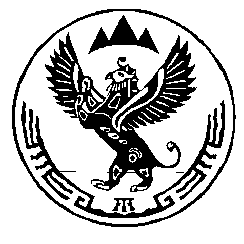 Россия ФедерациязыАлтай РеспубликаЭкинур jурттындепутаттарСоведи